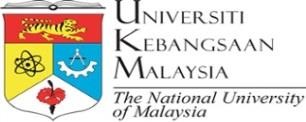 FAKULTI PENGAJIAN ISLAMUNIVERSITI KEBANGSAAN MALAYSIAUKM/PPPS/F05/P04/AK11/01Berkuatkuasa mulai Sem 2 Sesi 2021/2022MAKLUMATBORANG GRED TIDAK LENGKAP (TL) – KERTAS PROJEK I / IISEMESTER	SESI AKADEMIK  	Nama Pelajar :	No. Pend. :  	Pusat Kajian :	                                Tel. Bimbit:                                          Email:                                                    Kod. Kursus :	                                             Nama Kursus :  	                                                                       Nama Penyelia :	______________________________________PERAKUAN PELAJARSaya;mengesahkan yang saya telah menyelesaikan sekurang-kurangnya 70% daripada keperluan kursus ini (sebagaimana markah yang tercatat dalam Rubrik Kerja Projek I dan II).bersetuju sekiranya baki tugasan tersebut tidak dapat disiapkan pada waktu ditetapkan, penilaian penuh kursus dan gred akan dibuat oleh penyelia.bersetuju untuk menyiapkan bakinya tidak lewat daripada minggu kedua Semester I/II* Sesi   	PERAKUAN PENYELIA(Tandatangan Pelajar dan Tarikh)Saya * memperakukan /tidak memperakukan permohonan	 		 untuk mendapat gred tidak lengkap (TL) diluluskan		(Nama Pelajar)      (Tandatangan Penyelia dan tarikh)KELULUSAN KETUA PROGRAMPermohonan diluluskan /tidak diluluskan.(Tandatangan Ketua Program dan tarikh)NOTA: Borang ini hendaklah diserahkan untuk kelulusan tidak lewat pada minggu terakhir   perkuliahan (minggu ke 15).  Sila hantar borang kepada :Pejabat Am, Pusat Kajian PelajarTarikh diterima di Pusat Kajian :  	                                